    جامعة الملك سعود        كلية التربية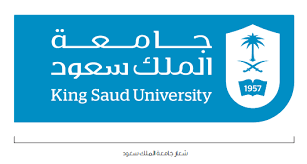 قسم الطفولة المبكرة(٢٣٦ روض) علم  نفس اللعب هدف المقرر :                                                                                    يهدف المقرر إلى:امداد الطالبة بالمهارات اللازمة لتوظيف اللعب في بيئة الروضة من خلال التعرف على أهمية اللعب، ومجالاته، والخامات الخاصة به، وارتباطها بمجالات النمو المختلفة من الناحية التربوية والاجتماعية والذهنية، وتهيئة الطالبة لنقد الألعاب وتحليل وظائفها وإنتاج ألعاب من ابتكارها تحقق أهداف النمو والتعلم.خطة المقرر:    المراجع  :عزة خليل  (2011 ) : علم نفس اللعب فى الطفولة المبكرة . دار الفكر العربى حنان العناني (2009) ، اللعب عند الأطفال  (الأسس النظرية والتطبيقية) (مرجع اساسي 2)محمد الصوالحة (2004) ،علم نفس اللعب .( مرجع اساسي 3)المتطلبات وتوزيع الدرجات : مشاركات فعالة : ٢٠ درجةتطبيق عملية : ٢٠ درجة (زيارة ميدانية لاحدى الروضات)اختبار فصلي  : ٢٠ درجةاختبار نهائي   : ٤٠  درجة                                    ملاحظات:تحرم الطالبة التي تتجاوز نسبة غيابها 25% = 4 محاضرات وفقًا لقوانين الجامعة.يعد التأخير بعد بداية المحاضرة بعشرة دقائق غياب، كذلك يلزم عند حضور المحاضرة إغلاق الجوال.أي تغيير في توزيع الدرجات أو في الجدول الزمني لمفردات المقرر سوف يتم التنويه عنه أثناء المحاضرة.للتواصل مع أستاذة المقرر، الرجاء إرسال بريد إلكتروني aglaf@ksu.edu.saالاسبوعاليوم والتاريخالموضوعتطبيقات وتكاليف1توزيع الخطة +التعريف بالمقررنشاط تعارف2مفهوم اللعب و سماته –أهميته - خصائصه - مظاهر اللعب-  القيمة التربوية للعب ( النمو المعرفي – النمو اللغوي – النمو الاجتماعي و الأخلاقي)3نظريات تفسير اللعب (مرجع رقم3)تطبيقات خرائط ذهنيهاحضار الوان متنوعه واقلام رصاص مع ورق A44اللعب و النمو الانفعالي و نمو الاحساس بالذات - نمو الخيال و الابتكار (الايهامي) – النمو الجسماني (تمثيل ادوار)5العوامل المؤثرة في اللعب كاريكاتير6نمو و تطور اللعب (مراحل نمو اللعب)7نمو و تطور اللعب8اختبار فصليتطبيقات (رسوم)9اللعب وقياس النموتطبيق الاستمارة + عرض فلم 10اللعب وقياس النموتطبيق الزيارة الميدانية11اللعب الشعبي ( تطبيق لعبة)تقديم عرض (بوربوينت) عن اللعب الشعبي مع تطبيقها داخل المحاضرة12ادوار المعلمة و مسؤولياتها في اثراء اللعب  (توفير وتفعيل خامات اللعب)ورشة عمل باستخدام الخامات 13لعب الأطفال ذوي الاحتياجات الخاصة والعلاج النفسي  باللعب   14المنهج المرتكز على اللعب  15بداية الاختبارات النهائية